Приложение 4к ОПОП-П по профессии 15.01.05 Сварщик (ручной и частично механизированной сварки (наплавки)ПРОГРАММА ГОСУДАРСТВЕННОЙ ИТОГОВОЙ АТТЕСТАЦИИпо профессии 15.01.05 Сварщик (ручной и частично механизированной сварки (наплавки)квалификация СварщикОбщие положенияПрограмма государственной итоговой аттестации (далее – программа ГИА) выпускников по профессии 15.01.05 Сварщик (ручной и частично механизированной сварки (наплавки) разработана в соответствии с:Федеральный закон от 29 декабря 2012 г. №273-ФЗ «Об образовании в Российской Федерации»;   Приказ Министерства образования и науки Российской Федерации от 15 ноября 2023 г. № 863 «Об утверждении федерального государственного образовательного стандарта среднего профессионального образования по специальности 15.01.05 Сварщик (ручной и частично механизированной сварки (наплавки)»; Приказ Министерства просвещения Российской Федерации от 24 августа 2022 г. № 762 «Об утверждении Порядка организации и осуществления образовательной деятельности по образовательным программам среднего профессионального образования»;Приказ Министерства просвещения Российской Федерации от 8 ноября 2021 г. № 800 «Об утверждении Порядка проведения государственной итоговой аттестации по образовательным программам среднего профессионального образования»;Приказ Министерства труда и социальной защиты Российской Федерации от 28 ноября 2013 года N 701н об утверждении профессионального стандарта 40.002 Сварщик; Приказ Министерства труда и социальной защиты Российской Федерации от 29 сентября 2020 года N 677н об утверждении профессионального стандарта 40.107 Контролер сварочных работ.Цель государственной итоговой аттестации – установление соответствия результатов освоения обучающимися образовательной программы по профессии 15.01.05 Сварщик (ручной и частично механизированной сварки (наплавки) ФГОС СПО с учетом требований регионального рынка труда, их готовность и способность решать профессиональные задачи. Задачи государственной итоговой аттестации:– определение соответствия навыков, умений и знаний выпускников современным требованиям рынка труда, квалификационным требованиям ФГОС СПО и регионального рынка труда;– определение степени сформированности профессиональных компетенций, личностных качеств, соответствующих ФГОС СПО и наиболее востребованных на рынке труда.По результатам ГИА выпускнику по профессии 15.01.05 Сварщик (ручной и частично механизированной сварки (наплавки)присваивается квалификация: Сварщик. Программа Государственной итоговой аттестации (далее - ГИА) является частью образовательной программы среднего профессионального образования по профессии 15.01.05 Сварщик (ручной и частично механизированной сварки (наплавки).База приема на образовательную программу:- на базе основного общего образования 1 года 10 месяцев.ГИА является обязательной процедурой для выпускников, завершающих освоение основной профессиональной образовательной программы среднего профессионального образования в техникуме.К ГИА допускаются выпускники, не имеющие академической задолженности и в полном объеме выполнившие учебный план или индивидуальный учебный планПрограмма ГИА, утвержденная Приказом директора техникума, доводится до сведения студентов, не позднее, чем за шесть месяцев до начала ГИА.Результаты освоения образовательной программы.В сфере своей профессиональной деятельности выпускник, освоивший образовательную программу, должен обладать профессиональными компетенциями соответствующим основным видам деятельности:Выпускник, освоивший ППКРС, должен обладать общими компетенциями, включающими в себя способность:ОК 01. Выбирать способы решения задач профессиональной деятельности применительно к различным контекстам;ОК 02. Использовать современные средства поиска, анализа и интерпретации информации и информационные технологии для выполнения задач профессиональной деятельности;ОК 03. Планировать и реализовывать собственное профессиональное и личностное развитие, предпринимательскую деятельность в профессиональной сфере, использовать знания по правовой и финансовой грамотности в различных жизненных ситуациях;ОК 04. Эффективно взаимодействовать и работать в коллективе и команде;ОК 05. Осуществлять устную и письменную коммуникацию на государственном языке Российской Федерации с учетом особенностей социального и культурного контекста;ОК 06. Проявлять гражданско-патриотическую позицию, демонстрировать осознанное поведение на основе традиционных российских духовно-нравственных ценностей, в том числе с учетом гармонизации межнациональных и межрелигиозных отношений, применять стандарты антикоррупционного поведения;ОК 07. Содействовать сохранению окружающей среды, ресурсосбережению, применять знания об изменении климата, принципы бережливого производства, эффективно действовать в чрезвычайных ситуациях;ОК 08. Использовать средства физической культуры для сохранения и укрепления здоровья в процессе профессиональной деятельности и поддержания необходимого уровня физической подготовленности;ОК 09. Пользоваться профессиональной документацией на государственном и иностранном языках.Форма ГИА: ГИА проводится в форме демонстрационного экзамена.Методика оценивания и организационные особенности процедуры ГИА закреплены в настоящей Программе ГИА и в Положении о порядке проведения государственной итоговой аттестации по образовательным программам среднего профессионального образования в ГБПОУ «Верхнеуральский агротехнологический техникум-казачий кадетский корпус».Подготовка и проведение ГИАОбъем времени на проведение ГИА установлен требованиями ФГОС по профессии и учебным планом. В соответствии с учебным планом по профессии 15.01.05 Сварщик (ручной и частично механизированной сварки (наплавки) демонстрационный экзамен проводится с 21 июня 2026 г. по 28 июня 2026 г. Объем времени на ГИА - 36 часов (1 неделя)Демонстрационный экзамен проводится по отдельному графикуСроки подготовки и проведения ГИА: Демонстрационный экзамен: в период с 21.06.2026 г. по 28.06.2026 г.Процедура проведения демонстрационного экзамена.Формат демонстрационного экзамена:Демонстрационный экзамен базового уровня проводится на основе требований к результатам освоения образовательной программы среднего профессионального образования, установленных ФГОС СПО по оценочным материалам разработанных ФГБОУ ДПО ИРПО (далее-оператор).Компетенция для демонстрационного экзамена. Выбор оценочной документации.Задание демонстрационного экзамена включает комплексную практическую задачу, моделирующую профессиональную деятельность и выполняемую в режиме реального времени.Выбор компетенции и комплекта оценочной документации для целей проведения демонстрационного экзамена осуществляется техникумом на основе анализа соответствия содержания задания задаче оценки освоения образовательной программы (или ее части) по профессии 15.01.05 Сварщик (ручной и частично механизированной сварки (наплавки).Демонстрационный экзамен по профессии 15.01.05 Сварщик (ручной и частично механизированной сварки (наплавки) проводится по базовому уровню.Демонстрационный экзамен базового уровня проводится с использованием единых оценочных материалов, включающих в себя комплект оценочной документации, варианты заданий и критерии оценивания, разрабатываемых оператором. Министерство просвещения Российской Федерации обеспечивает размещение разработанных комплектов оценочной документации на официальном сайте оператора в информационно телекоммуникационной сети "Интернет" (далее - сеть "Интернет") не позднее 1 октября года, предшествующего проведению ГИА.Задания демонстрационного экзамена доводятся до главного эксперта в день, предшествующий дню начала демонстрационного экзамена.Техникум обеспечивает необходимые технические условия для обеспечения заданиями во время демонстрационного экзамена выпускников, членов ГЭК, членов экспертной группы.Демонстрационный экзамен проводится в центре проведения демонстрационного экзамена (далее - ЦПДЭ), представляющим собой площадку, находящуюся по адресу: 457670, Челябинская область, Верхнеуральский район, г. Верхнеуральск, ул. Еремина 1а, оборудованную и оснащенную в соответствии с комплектом оценочной документации.Выпускники проходят демонстрационный экзамен в ЦПДЭ в составе экзаменационных групп.Комплект оценочной документации (КОД) 15.01.05-2-2024 разработан в целях организации и проведения демонстрационного экзамена по квалификации Сварщик ручной дуговой сварки плавящимся покрытым электродом по профессии 15.01.05 Сварщик (ручной и частично механизированной сварки (наплавки) и рассчитан на выполнение заданий продолжительностью 3 часа.Комплект оценочной документации включает требования к оборудованию и оснащению, застройке площадки проведения демонстрационного экзамена, к составу экспертных групп, участвующих в оценке заданий демонстрационного экзамена, а также инструкцию по технике безопасности.Распределение баллов по критериям оценивания для ДЭ в рамках БУ представлена в Таблице 3 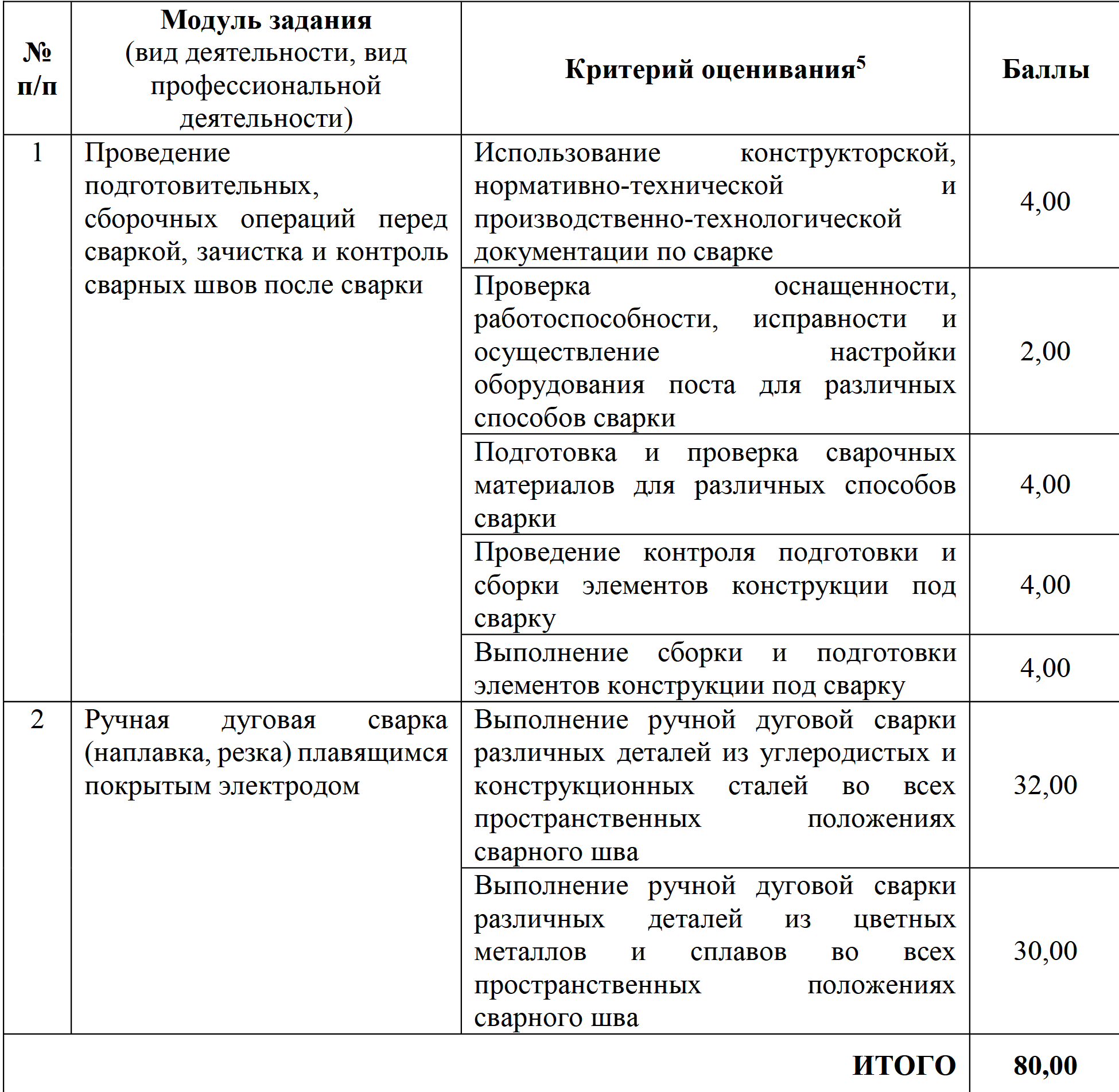 Порядок проведения демонстрационного экзамена.Демонстрационный экзамен проводится в соответствии с требованиями Приказа Министерства Просвещения от 08 ноября 2021 г. № 800 «Об утверждении Порядка проведения государственной итоговой аттестации по образовательным программам среднего профессионального образования».Дата и время начала проведения демонстрационного экзамена, расписание сдачи экзаменов в составе экзаменационных групп, планируемая продолжительность проведения демонстрационного экзамена, технические перерывы в проведении демонстрационного экзамена определяются планом работы ЦПДЭ, утверждаемым ГЭК совместно с техникумом не позднее, чем за двадцать календарных дней до даты проведения демонстрационного экзамена. Техникум знакомит с планом проведения демонстрационного экзамена выпускников, сдающих демонстрационный экзамен, и лиц, обеспечивающих проведение демонстрационного экзамена, в срок не позднее, чем за пять рабочих дней до даты проведения экзамена.Не позднее, чем за один рабочий день до даты проведения демонстрационного экзамена, главным экспертом проводится проверка готовности ЦПДЭ в присутствии членов экспертной группы, выпускников, а также технического эксперта, назначаемого организацией, на территории которой расположен ЦПДЭ, ответственного за соблюдение установленных норм и правил охраны труда и техники безопасности, оформляется акт готовности ЦПДЭ.Главным экспертом осуществляется осмотр ЦПДЭ, распределение обязанностей между членами экспертной группы по оценке выполнения заданий демонстрационного экзамена, а также распределение рабочих мест между выпускниками с использованием способа случайной выборки.Результаты распределения обязанностей между членами экспертной группы и распределения рабочих мест между выпускниками фиксируются главным экспертом в соответствующих протоколах.Выпускники знакомятся со своими рабочими местами, под руководством главного эксперта также повторно знакомятся с планом проведения демонстрационного экзамена, условиями оказания первичной медицинской помощи в ЦПДЭ. Факт ознакомления отражается главным экспертом в протоколе распределения рабочих мест.Технический эксперт под подпись знакомит главного эксперта, членов экспертной группы, выпускников с требованиями охраны труда и безопасности производства.В день проведения демонстрационного экзамена в ЦПДЭ присутствуют: -руководитель (уполномоченный представитель) организации, на базе которой организован центр проведения экзамена;не менее одного члена ГЭК, не считая членов экспертной группы;члены экспертной группы (назначаются приказом директора техникума);главный эксперт (назначается приказом директора техникума);представители организаций-партнеров (по согласованию с образовательной организацией);- выпускники;технический эксперт (назначается приказом директора техникума из числа работников техникума);тьютор (ассистент), оказывающий необходимую помощь выпускнику из числа лиц с ограниченными возможностями здоровья, детей-инвалидов, инвалидов (при наличии данной категории сдающих);- организаторы, назначенные образовательной организацией из числа педагогических работников, оказывающие содействие главному эксперту в обеспечении соблюдения всех требований к проведению демонстрационного экзамена.В случае отсутствия в день проведения демонстрационного экзамена в ЦПДЭ лиц, указанных выше, решение о проведении демонстрационного экзамена принимается главным экспертом, о чем главным экспертом вносится соответствующая запись в протокол проведения демонстрационного экзамена.Допуск выпускников в центр проведения экзамена осуществляется главным экспертом на основании документов, удостоверяющих личность.В день проведения демонстрационного экзамена в ЦПДЭ могут присутствовать:должностные лица органа исполнительной власти субъекта Российской Федерации, осуществляющего управление в сфере образования (по решению указанного органа);представители оператора (по согласованию с образовательной организацией);-представители организаций-партнеров (по решению таких организаций по согласованию с образовательной организацией).Указанные лица присутствуют в ЦПДЭ в день проведения демонстрационного экзамена на основании документов, удостоверяющих личность и обязаны:соблюдать установленные требования по охране труда и производственной безопасности, выполнять указания технического эксперта по соблюдению указанных требований;пользоваться средствами связи исключительно по вопросам служебной необходимости, в том числе в рамках оказания необходимого содействия главному эксперту;не мешать и не взаимодействовать с выпускниками при выполнении ими заданий, не передавать им средства связи и хранения информации, иные предметы и материалы.Члены ГЭК, не входящие в состав экспертной группы, наблюдают за ходом проведения демонстрационного экзамена и вправе сообщать главному эксперту о выявленных фактах нарушения.Главный эксперт вправе давать указания по организации и проведению демонстрационного экзамена, обязательные для выполнения лицами, привлеченными к проведению демонстрационного экзамена, и выпускникам, удалять из центра проведения экзамена лиц, допустивших грубое нарушение требований охраны труда и безопасности производства, а также останавливать, приостанавливать и возобновлять проведение демонстрационного экзамена при возникновении необходимости устранения грубых нарушений требований охраны труда и производственной безопасности.Главный эксперт может делать заметки о ходе демонстрационного экзамена.Главный эксперт обязан находиться в ЦПДЭ до окончания демонстрационного экзамена, осуществлять контроль за соблюдением лицами, привлеченными к проведению демонстрационного экзамена и выпускниками требований при проведении демонстрационного экзамена.Технический эксперт вправе:наблюдать за ходом проведения демонстрационного экзамена;-давать разъяснения и указания лицам, привлеченным к проведению демонстрационного экзамена, выпускникам по вопросам соблюдения требований охраны труда и производственной безопасности;-сообщать главному эксперту о выявленных случаях нарушений лицами, привлеченными к проведению демонстрационного экзамена, выпускниками требований охраны труда и требований производственной безопасности, а также невыполнения такими лицами указаний технического эксперта, направленных на обеспечение соблюдения требований охраны труда и производственной безопасности;-останавливать в случаях, требующих немедленного решения, в целях охраны жизни и здоровья лиц, привлеченных к проведению демонстрационного экзамена, выпускников действия выпускников по выполнению заданий, действия других лиц, находящихся в центре проведения экзамена с уведомлением главного эксперта.Представитель образовательной организации располагается в изолированном от ЦПДЭ помещении.Образовательная организация обязана не позднее, чем за один рабочий день до дня проведения демонстрационного экзамена уведомить главного эксперта об участии в проведении демонстрационного экзамена тьютора (ассистента).Выпускники вправе:-пользоваться оборудованием центра проведения экзамена, необходимыми материалами, средствами обучения и воспитания в соответствии с требованиями комплекта оценочной документации, задания демонстрационного экзамена;получать разъяснения технического эксперта по вопросам безопасной и бесперебойной эксплуатации оборудования центра проведения экзамена;получить копию задания демонстрационного экзамена на бумажном носителе;Выпускники обязаны:во время проведения демонстрационного экзамена не пользоваться и не иметь при себе средства связи, носители информации, средства ее передачи и хранения, если это прямо не предусмотрено комплектом оценочной документации;во время проведения демонстрационного экзамена использовать только средства обучения и воспитания, разрешенные комплектом оценочной документации;во время проведения демонстрационного экзамена не взаимодействовать с другими выпускниками, экспертами, иными лицами, находящимися в центре проведения экзамена, если это не предусмотрено комплектом оценочной документации и заданием демонстрационного экзамена.Выпускники могут иметь при себе лекарственные средства и питание, прием которых осуществляется в специально отведенном для этого помещении согласно плану проведения демонстрационного экзамена за пределами ЦПДЭ.Допуск выпускников к выполнению заданий осуществляется при условии обязательного их ознакомления с требованиями охраны труда и производственной безопасности.В соответствии с планом проведения демонстрационного экзамена главный эксперт знакомит выпускников с заданиями, передает им копии заданий демонстрационного экзамена.После ознакомления с заданиями демонстрационного экзамена выпускники занимают свои рабочие места в соответствии с протоколом распределения рабочих мест.После того, как все выпускники и лица, привлеченные к проведению демонстрационного экзамена, займут свои рабочие места в соответствии с требованиями охраны труда и производственной безопасности, главный эксперт объявляет о начале демонстрационного экзамена.Время начала демонстрационного экзамена фиксируется в протоколе проведения демонстрационного экзамена, составляемом главным экспертом по каждой экзаменационной группе.После объявления главным экспертом начала демонстрационного экзамена выпускники приступают к выполнению заданий демонстрационного экзамена.Демонстрационный экзамен проводится при неукоснительном соблюдении выпускниками, лицами, привлеченными к проведению демонстрационного экзамена, требований охраны труда и производственной безопасности, а также с соблюдением принципов объективности, открытости и равенства выпускников.ЦПДЭ может быть оборудован средствами видеонаблюдения, позволяющими осуществлять видеозапись хода проведения демонстрационного экзамена.Видеоматериалы о проведении демонстрационного экзамена в случае осуществления видеозаписи подлежат хранению в образовательной организации не менее одного года с момента завершения демонстрационного экзамена.Явка выпускника, его рабочее место, время завершения выполнения задания демонстрационного экзамена подлежат фиксации главным экспертом в протоколе проведения демонстрационного экзамена.В случае удаления из ЦПДЭ выпускника, лица, привлеченного к проведению демонстрационного экзамена, или присутствующего в ЦПДЭ, главным экспертом составляется акт об удалении. Результаты ГИА выпускника, удаленного из центра проведения экзамена, аннулируются ГЭК, и такой выпускник признается ГЭК не прошедшим ГИА по неуважительной причине.Главный эксперт сообщает выпускникам о течении времени выполнения задания демонстрационного экзамена каждые 60 минут, а также за 30 и 5 минут до окончания времени выполнения задания.После объявления главным экспертом окончания времени выполнения заданий выпускники прекращают любые действия по выполнению заданий демонстрационного экзамена.Технический эксперт обеспечивает контроль за безопасным завершением работ выпускниками в соответствии с требованиями производственной безопасности и требованиями охраны труда.Выпускник по собственному желанию может завершить выполнение задания досрочно, уведомив об этом главного эксперта.Результаты выполнения выпускниками заданий демонстрационного экзамена подлежат фиксации экспертами экспертной группы в соответствии с требованиями комплекта оценочной документации и задания демонстрационного экзамена.По решению ГЭК результаты демонстрационного экзамена, проведенного при участии оператора, в рамках промежуточной аттестации по итогам освоения профессионального модуля по заявлению выпускника могут быть учтены при выставлении оценки по итогам ГИА в форме демонстрационного экзамена.Перечень документов, представляемых в государственную экзаменационную комиссию (ГЭК) для проведения демонстрационного экзамена:- ФГОС СПО по профессии 15.01.05 Сварщик (ручной и частично механизированной сварки (наплавки);- программа ГИА по профессии 15.01.05 Сварщик (ручной и частично механизированной сварки (наплавки);лист ознакомления студентов с программой государственной итоговой аттестации;приказ директора ГБПОУ «Верхнеуральский агротехнологический техникум-казачий кадетский корпус» о составе государственных экзаменационной, апелляционной комиссий и членов экспертной группы;приказ директора ГБПОУ «Верхнеуральский агротехнологический техникум-казачий кадетский корпус» об уровне, КОДе для демонстрационного экзамена;приказ директора ГБПОУ «Верхнеуральский агротехнологический техникум-казачий кадетский корпус» о допуске студентов к ГИА;приказ директора ГБПОУ «Верхнеуральский агротехнологический техникум-казачий кадетский корпус» о проведении демонстрационного экзамена (список выпускников, поименный состав экспертной группы, место их работы, шкала перевода баллов демонстрационного экзамена в оценку);техническое описание заданий для демонстрационного экзамена (описание объема работы, её формата и структуры, нормы времени, выбор оборудования и материалов);инфраструктурные листы (список материалов, оборудования и всех предметов, необходимых для демонстрационного экзамена);- документация по охране труда и технике безопасности;- зачетные книжки студентов.Перед началом демонстрационного экзамена экспертные группы во главе с главным экспертом уточняют критерии оценки заданий по компетенции и комплекту оценочной документации.Демонстрационный экзамен проводится в несколько этапов:-инструктажи;-экзамен;-подведение итогов и оглашение результатов.Инструктаж:-перед началом демонстрационного экзамена проводятся инструктажи по охране труда и технике безопасности (ОТ и ТБ), вводный для знакомства с площадкой (инструментами, оборудованием, материалами и т.д.).в случае отсутствия участника на инструктаже по ОТ и ТБ, он не допускается к демонстрационному экзамену.Экзамен:в случае опоздания к началу выполнения заданий по уважительной причине, студент допускается, но время на выполнение заданий не добавляется;- задания выполняются по модулям. Все требования, указанные в задании и инфраструктурном листе, правилах по ОТ и ТБ, критериях оценивания, являются обязательными для исполнения всеми участниками.участники, нарушающие правила проведения демонстрационного экзамена, отстраняются от экзамена;в случае поломки оборудования и его замены (не по вине студента) студенту предоставляется соответствующее дополнительное время;факт несоблюдения студентом указаний или инструкций по ОТ и ТБ влияет на итоговую оценку результата демонстрационного экзамена;после выполнения задания рабочее место, включая материалы, инструменты и оборудование, должны быть прибраны.Подведение итогов:Решение государственной экзаменационной комиссии об освоении видов деятельности, предусмотренных ФГОС, принимается на основании критериев оценки. Результаты демонстрационного экзамена отражаются в ведомости оценок. Все решения ГЭК оформляются протоколами. Протоколы демонстрационного экзамена хранятся в архиве техникума.Оценивание результатов ГИАМетодика оценивания демонстрационного экзаменаПроцедура	оценивания	результатов	выполнения	заданийдемонстрационного экзамена осуществляется членами экспертной группы по 80-балльной системе в соответствии с требованиями комплекта оценочной документации.Оценку выполнения заданий демонстрационного экзамена осуществляют члены экспертной группы.В целях соблюдения принципов объективности и независимости при проведении демонстрационного экзамена не допускается участие в оценивании заданий демонстрационного экзамена экспертов, принимавших участие в подготовке экзаменуемых студентов и выпускников по профилю вида профессиональной деятельности, указанному в комплекте оценочной документации.Результаты выполнения студентами заданий демонстрационного экзамена фиксируются в индивидуальных оценочных листах, которые содержат: критерии оценки, вес каждого критерия в баллах, поля балов по каждому критерию и подсчета итоговых результатов.В процессе оценки выполненных работ члены экспертной группы заполняют в оценочных листах поля критериев в баллах или процентах выполнения работы. После завершения экзамена результаты заносятся в систему, формируется и распечатывается сводная ведомость с указанием общего количества баллов, набранных каждым участником демонстрационного экзамена.Баллы выставляются в протоколе проведения демонстрационного экзамена, который подписывается каждым членом экспертной группы и утверждается главным экспертом после завершения экзамена для экзаменационной группы.Подписанный членами экспертной группы и утвержденный главным экспертом протокол проведения демонстрационного экзамена далее передается в ГЭК для выставления оценок по итогам ГИА.Окончательное решение по результатам проведения демонстрационного экзамена оформляется протоколом, который подписывается председателем (или его заместителем) и секретарем, в котором в соответствии с утвержденной шкалой осуществляется перевод баллов демонстрационного экзамена в оценку («отлично», «хорошо», «удовлетворительно», «неудовлетворительно»).Результаты демонстрационного экзамена объявляются после оформления в установленном порядке протокола демонстрационного экзамена и протокола заседания ГИА.3.2. Шкала перевода баллов демонстрационного экзамена в оценкуПеревод результатов, полученных за демонстрационный экзамен, в оценку по 4х-балльной системе проводится исходя из оценки полноты и качества выполнения задания следующим образом:3.3. Принятие решений ГЭКРешения ГЭК принимаются на закрытых заседаниях простым большинством голосов членов ГЭК, участвующих в заседании, при обязательном присутствии председателя комиссии или его заместителя. При равном числе голосов голос председательствующего на заседании ГЭК является решающим.При принятии решения ГЭК учитывается оценка, полученная выпускником на демонстрационном экзамене. Результаты ГИА объявляются студентам в тот же день после утверждения протоколов председателем ГЭК.Решение ГЭК оформляется протоколом, который подписывается председателем ГЭК, в случае его отсутствия заместителем ГЭК и секретарем ГЭК и хранится в архиве техникума.При выполнении студентом всех требований учебного плана, успешной сдачи демонстрационного экзамена ГЭК принимает решение о выдаче ему диплома СПО с присвоением квалификации Сварщик ручной дуговой сварки плавящимся покрытым электродом. Газосварщик.Решение Государственной экзаменационной комиссии оформляется протоколом, который подписывается председателем Государственной экзаменационной комиссии (в случае отсутствия председателя - его заместителем) и секретарем государственной экзаменационной комиссии и хранится в архиве техникума.Студенту, сдавшему все экзамены с оценкой на «отлично» или из которых не менее 75% оценок «отлично» и не имевшему удовлетворительных оценок, а также сдавших демонстрационный экзамен с оценкой «отлично», выдается диплом с отличием.4. Нормы времени для расчета объема работ главного эксперта и членов
экспертной группы по проведению демонстрационного экзамена1. Количество рабочего времени главного эксперта и экспертов демонстрационного экзамена определяется в соответствии с требованиями, предусмотренными КОД и планом демонстрационного экзамена, подтвержденным главным экспертом. На проверку результатов выполнения заданий демонстрационного экзамена отводится не более 2 часов в день.5.Порядок подачи и рассмотрения апелляций 5.1 По результатам ГИА выпускник имеет право подать в апелляционную комиссию письменную апелляцию о нарушении, по его мнению, Положения и (или) несогласии с результатами ГИА (далее - апелляция). 5.2 Апелляция подается лично выпускником или родителями (законными представителями) несовершеннолетнего выпускника в апелляционную комиссию образовательной организации. Апелляция о нарушении Положения подается непосредственно в день проведения ГИА, в том числе до выхода из центра проведения экзамена. Апелляция о несогласии с результатами ГИА подается не позднее следующего рабочего дня после объявления результатов ГИА. 5.3 Апелляция рассматривается апелляционной комиссией не позднее трех рабочих дней с момента ее поступления. 5.4 Состав апелляционной комиссии утверждается Техникумом одновременно с утверждением состава ГЭК. Апелляционная комиссия состоит из председателя апелляционной комиссии, не менее пяти членов апелляционной комиссии и секретаря апелляционной комиссии из числа педагогических работников Техникума, не входящих в данном учебном году в состав ГЭК. Председателем апелляционной комиссии может быть назначено лицо из числа руководителей или заместителей руководителей организаций, осуществляющих образовательную деятельность, соответствующую области профессиональной деятельности, к которой готовятся выпускники, представителей организаций-партнеров или их объединений, включая экспертов, при условии, что направление деятельности данных представителей соответствует области профессиональной деятельности, к которой готовятся выпускники, при условии, что такое лицо не входит в состав ГЭК. 5.5 Апелляция рассматривается на заседании апелляционной комиссии с участием не менее двух третей ее состава. На заседание апелляционной комиссии приглашается председатель соответствующей ГЭК, а также главный эксперт при проведении ГИА в форме демонстрационного экзамена. При проведении ГИА в форме демонстрационного экзамена по решению председателя апелляционной комиссии к участию в заседании комиссии могут быть также привлечены члены экспертной группы, технический эксперт. По решению председателя апелляционной комиссии заседание апелляционной комиссии может пройти с применением средств видео, конференцсвязи, а равно посредством предоставления письменных пояснений по поставленным апелляционной комиссией вопросам. Выпускник, подавший апелляцию, имеет право присутствовать при рассмотрении апелляции. С несовершеннолетним выпускником имеет право присутствовать один из родителей (законных представителей). Указанные лица должны при себе иметь документы, удостоверяющие личность. 5.6 Рассмотрение апелляции не является пересдачей ГИА. 5.7 При рассмотрении апелляции о нарушении Положения апелляционная комиссия устанавливает достоверность изложенных в ней сведений и выносит одно из следующих решений:  об отклонении апелляции, если изложенные в ней сведения о нарушениях Положения не подтвердились и (или) не повлияли на результат ГИА;    об удовлетворении апелляции, если изложенные в ней сведения о допущенных нарушениях Положения подтвердились и повлияли на результат ГИА. В последнем случае результаты проведения ГИА подлежат аннулированию, в связи с чем протокол о рассмотрении апелляции не позднее следующего рабочего дня передается в ГЭК для реализации решения апелляционной комиссии. Выпускнику предоставляется возможность пройти ГИА в дополнительные сроки, установленные Техникумом без отчисления такого выпускника из образовательной организации в срок не более четырёх месяцев после подачи апелляции. 5.8 В случае рассмотрения апелляции о несогласии с результатами ГИА, полученными при прохождении демонстрационного экзамена, секретарь ГЭК не позднее следующего рабочего дня с момента поступления апелляции направляет в апелляционную комиссию протокол заседания ГЭК, протокол проведения демонстрационного экзамена, письменные ответы выпускника (при их наличии), результаты работ выпускника, подавшего апелляцию, видеозаписи хода проведения демонстрационного экзамена (при наличии). В случае рассмотрения апелляции о несогласии с результатами ГИА, полученными при защите дипломного проекта (работы), секретарь ГЭК не позднее следующего рабочего дня с момента поступления апелляции направляет в апелляционную комиссию дипломный проект (работу), протокол заседания ГЭК. 5.9 В результате рассмотрения апелляции о несогласии с результатами ГИА апелляционная комиссия принимает решение об отклонении апелляции и сохранении результата ГИА либо об удовлетворении апелляции и выставлении иного результата ГИА. Решение апелляционной комиссии не позднее следующего рабочего дня передается в ГЭК. Решение апелляционной комиссии является основанием для аннулирования ранее выставленных результатов ГИА выпускника и выставления новых результатов в соответствии с мнением апелляционной комиссии. 5.10 Решение апелляционной комиссии принимается простым большинством голосов. При равном числе голосов голос председательствующего на заседании апелляционной комиссии является решающим. Решение апелляционной комиссии доводится до сведения подавшего апелляцию выпускника в течение трех рабочих дней со дня заседания апелляционной комиссии. 5.11 Решение апелляционной комиссии является окончательным и пересмотру не подлежит. 5.12 Решение апелляционной комиссии оформляется протоколом, который подписывается председателем (заместителем председателя) и секретарем апелляционной комиссии и хранится в архиве Техникума.  6. Особенности проведения ГИА для выпускников из числа лиц с ограниченными возможностями здоровья, детей-инвалидов и инвалидов6.1 Для выпускников из числа лиц с ограниченными возможностями здоровья и выпускников из числа детей-инвалидов и инвалидов проводится ГИА с учетом особенностей психофизического развития, индивидуальных возможностей и состояния здоровья таких выпускников (далее - индивидуальные особенности). 6.2 При проведении ГИА обеспечивается соблюдение следующих общих требований: - проведение ГИА для выпускников с ограниченными возможностями здоровья, выпускников из числа детей-инвалидов и инвалидов в одной аудитории совместно с выпускниками, не имеющими ограниченных возможностей здоровья, если это не создает трудностей для выпускников при прохождении ГИА; - присутствие в аудитории, центре проведения экзамена тьютора, ассистента, оказывающих выпускникам необходимую техническую помощь с учетом их индивидуальных особенностей (занять рабочее место, передвигаться, прочитать и оформить задание, общаться с членами ГЭК, членами экспертной группы); - пользование необходимыми выпускникам техническими средствами при прохождении ГИА с учетом их индивидуальных особенностей; - обеспечение возможности беспрепятственного доступа выпускников в аудитории, туалетные и другие помещения, а также их пребывания в указанных помещениях (наличие пандусов, поручней, расширенных дверных проемов, лифтов, при отсутствии лифтов аудитория должна располагаться на первом этаже, наличие специальных кресел и других приспособлений). 6.3 Дополнительно при проведении ГИА обеспечивается соблюдение следующих требований в зависимости от категорий выпускников с ограниченными возможностями здоровья, выпускников из числа детей-инвалидов и инвалидов: а) для слепых: задания для выполнения, а также инструкция о порядке ГИА, комплект оценочной документации, задания демонстрационного экзамена оформляются рельефно-точечным шрифтом по системе Брайля или в виде электронного документа, доступного с помощью компьютера со специализированным программным обеспечением для слепых, или зачитываются ассистентом; письменные задания выполняются на бумаге рельефно-точечным шрифтом по системе Брайля или на компьютере со специализированным программным обеспечением для слепых, или надиктовываются ассистенту; выпускникам для выполнения задания при необходимости предоставляется комплект письменных принадлежностей и бумага для письма рельефно-точечным шрифтом Брайля, компьютер со специализированным программным обеспечением для слепых; б) для слабовидящих:обеспечивается индивидуальное равномерное освещение не менее 300 люкс; выпускникам для выполнения задания при необходимости предоставляется увеличивающее устройство; задания для выполнения, а также инструкция о порядке проведения государственной аттестации оформляются увеличенным шрифтом; в) для глухих и слабослышащих, с тяжелыми нарушениями речи: обеспечивается наличие звукоусиливающей аппаратуры коллективного пользования, при необходимости предоставляется звукоусиливающая аппаратура индивидуального пользования; по их желанию государственный экзамен может проводиться в письменной форме; г) для лиц с нарушениями опорно-двигательного аппарата (с тяжелыми нарушениями двигательных функций верхних конечностей или отсутствием верхних конечностей): письменные задания выполняются на компьютере со специализированным программным обеспечением или надиктовываются ассистенту; 	по их желанию государственный экзамен может проводиться в устной форме; д) также для выпускников из числа лиц с ограниченными возможностями здоровья и выпускников из числа детей-инвалидов и инвалидов создаются иные специальные условия проведения ГИА в соответствии с рекомендациями психолого-медико-педагогической комиссии (далее - ПМПК), справкой, подтверждающей факт установления инвалидности, выданной федеральным государственным учреждением медико-социальной экспертизы (далее - справка). 6.4 Выпускники или родители (законные представители) несовершеннолетних выпускников не позднее чем за 3 месяца до начала ГИА подают в Техникум письменное заявление о необходимости создания для них специальных условий при проведении ГИА с приложением копии рекомендаций ПМПК, а дети-инвалиды, инвалиды - оригинала или заверенной копии справки, а также копии рекомендаций ПМПК при наличии.  Виды деятельностиКод и наименованиекомпетенцииВыполнение подготовительных, сборочных операций перед сваркой и контроль сварных соединенийПК 1.1. Проводить сборочные операции перед сваркой с использованием конструкторской, производственно-технологической и нормативной документацииПК 1.2. Выбирать пространственное положение сварного шва для сварки элементов конструкции (изделий, узлов, деталей)ПК.1.3. Применять сборочные приспособления для сборки элементов конструкции (изделий, узлов, деталей) под сваркуПК 1.4. Проводить подготовку элементов конструкции (изделий, узлов, деталей) под сварку, зачистку сварных швов и удаление поверхностных дефектов после сварки с использованием ручного и механизированного инструмента.ПК.1.5. Проводить контроль собранных элементов конструкции (изделий, узлов, деталей) на соответствие геометрических размеров требованиям конструкторской и производственно-технологической документации по сваркеВыполнение ручной дуговой сварки (наплавка, резка) плавящимся покрытым электродом (по выбору)ПК.2.1. Проверять работоспособность и исправность сварочного оборудования для ручной дуговой сварки (наплавка, резка) плавящимся покрытым электродом (далее – РД)ПК 2.2. Настраивать сварочное оборудование для РДПК 2.3. Выполнять предварительный, сопутствующий (межслойный) подогрев металла в соответствии с требованиями производственно-технологической документации по сваркеПК 2.4 Выполнять РД простых деталей неответственных конструкций в нижнем, вертикальном и горизонтальном пространственном положении сварного шваПК 2.5. Выполнять дуговую резку металлаВыполнение частично механизированной сварки (наплавки) плавлением (по выбору)ПК 3.1. Настраивать сварочное оборудование для частично механизированной сварки (наплавки) плавлениемПК 3.2. Выполнять предварительный, сопутствующий (межслойный) подогрев металла в соответствии с требованиями производственно-технологической документации по сваркеПК 3.3. Выполнять частично механизированную сварку (наплавку) плавлением простых деталей неответственных конструкций в нижнем, вертикальном и горизонтальном пространственном положении сварного шваВыполнение ручной дуговой сварки (наплавки) неплавящимся электродом в защитном газе (по выбору)ПК.41. Проверять работоспособность и исправность оборудования для ручной дуговой сварки (наплавки) неплавящимся электродом в защитном газе (далее – РАД)ПК 4.2. Настраивать сварочное оборудование для РАДПК.4.3. Выполнять предварительный, сопутствующий (межслойный) подогрев металла в соответствии с требованиями производственно-технологической документации по сваркеПК.4.4. Выполнять РАД простых деталей неответственных конструкций в нижнем, вертикальном и горизонтальном пространственном положении сварного шваВыполнение технического контроля сварочных работПК 8.2 Контроль работ по сварке и сварных соединений изделий, узлов и конструкций из углеродистых и низколегированных сталей и сплавов и полимерных материаловПК 8.3 Управление цифровым развитием и организационной культуройПК 8.4 Инструменты управления и использование данныхОценка«неудовлетворительно»«удовлетворительно»«хорошо»«отлично»12345Отношение полученного количества баллов к максимальному возможному (в процентах)0,00 – 15,99%16,00 – 31,99%32,00 – 55,99%56,00%-80,00%ИТОГОВЫЙ ПРОТОКОЛ 
демонстрационного экзамена ИТОГОВЫЙ ПРОТОКОЛ 
демонстрационного экзамена ИТОГОВЫЙ ПРОТОКОЛ 
демонстрационного экзамена ИТОГОВЫЙ ПРОТОКОЛ 
демонстрационного экзамена ИТОГОВЫЙ ПРОТОКОЛ 
демонстрационного экзамена ИТОГОВЫЙ ПРОТОКОЛ 
демонстрационного экзамена Дата:Дата:Центр проведения демонстрационного экзамена, адрес:Центр проведения демонстрационного экзамена, адрес:ГБ ПОУ "Верхнеуральский агротехнологический техникум - казачий кадетский корпус", Челябинская область,  г. Верхнеуральск ул. Еремина, д. 1АГБ ПОУ "Верхнеуральский агротехнологический техникум - казачий кадетский корпус", Челябинская область,  г. Верхнеуральск ул. Еремина, д. 1АГБ ПОУ "Верхнеуральский агротехнологический техникум - казачий кадетский корпус", Челябинская область,  г. Верхнеуральск ул. Еремина, д. 1АГБ ПОУ "Верхнеуральский агротехнологический техникум - казачий кадетский корпус", Челябинская область,  г. Верхнеуральск ул. Еремина, д. 1АОбразовательная организация, 
субъект РФ:Образовательная организация, 
субъект РФ:Государственное бюджетное профессиональное образовательное учреждение "Верхнеуральский агротехнологический техникум - казачий кадетский корпус"Государственное бюджетное профессиональное образовательное учреждение "Верхнеуральский агротехнологический техникум - казачий кадетский корпус"Государственное бюджетное профессиональное образовательное учреждение "Верхнеуральский агротехнологический техникум - казачий кадетский корпус"Государственное бюджетное профессиональное образовательное учреждение "Верхнеуральский агротехнологический техникум - казачий кадетский корпус"Учебная группа:Учебная группа:Профессия СПО/специальность СПО:Профессия СПО/специальность СПО:Компетенция:Компетенция:№ п/пФамилияИмяОтчествоИтоговые баллыОценка123……Председатель ГИА:Председатель ГИА:Председатель ГИА:Главный эксперт:Главный эксперт:Главный эксперт:Члены Экспертной группы:Члены Экспертной группы:Члены Экспертной группы: